Click here to Buy Cv Contact:http://www.gulfjobseeker.com/employer/cvdatabaseservice.php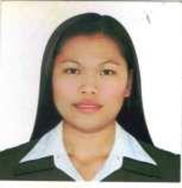 LIONARY Dubai, U.A.EWhatsapp No: +971 504 75 36 86Email: lionary-399000@2freemail.com  	CAREER OBJECTIVESTo utilize and develop acquired skills from education as well as experiences to achieve excellence in job performance. KEY SKILLSWith Knowledge in Basic ComputerGood in Oral and Written CommunicationGood in Mathematical SkillsGood Managing PeopleCustomer ServiceExcellent problem –solving skillsStrong ability to grow and learnAn energetic and cheerful personalityCustomer Service and closing skillsProduct KnowledgeClient RelationshipPresentation SkillsWORKING EXPERIENCE Hotel in UAE                    June 04, 2017 to until presentLady GuardCUSTOMER SERVICEGreetings Customer  who enter the ShopObserved the Customer and Check the CCTVAssist the CustomerCheck the Area if is Ok or NotAssisting shoppers to find goods and products they are looking forAnswering queries from customersGiving advice and guidance on product selection on customer  The Securer Protecting Your World                       January 14, 2015 to January 14, 2017DUBAI, UAEMall of Emirates – Louis VuittonDubai Mall- BvlgariDUTIES & RESPONSIBILITIESDocument management including photocopying and filing paperwork appropriately.Attending to all the walk-in customers and assisting them with their purchases; handling incoming telephone calls Novo Roxas, Isabela                                               May, 01 2014- November. 30, 2014ADMIN/ SALES CLERKDUTIES & RESPONSIBILITIESGive them the benefits that are only offered by us.Help customers to overcome their needs.Responsible for arranging and replenishing stocks in the sales area.Handling stock supplies and inventories.Responsible for optical documents such as Trade LicenseResponsible for customer service.Handling cash register and after sales service.Assisting Contact Lens Fitting.Mallig Plains Rural Bank (Isabela), Inc. Aglipay BranchOn the Job TrainingLoan’s BookkeepingComputer Accounting and BookkeepingAssisted Bank Customers with the Loan processGenerate, maintain with completeness and accuracy of customer, vendors and project codes in the system. And keep a hardcopy file of system document ranges, codes with detailsEDUCATIONAL BACKGROUNDCollege – Bacherlor of Science in Business AdministrationMallig Plains Colleges                                                              2013-2014 PERSONAL DETAILS Date of birth           : February 15, 1993Nationality             : FilipinoStatus                     : SingleVisa                         : Employment VisaLanguages              : English, Tagalog